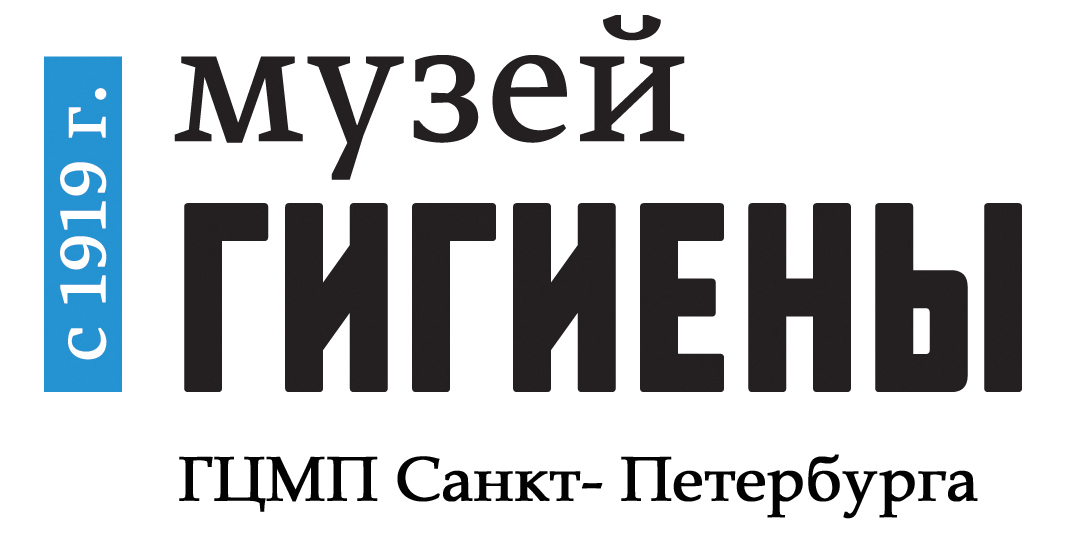 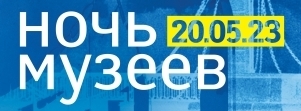 Музей гигиеныв рамках Всероссийской акции «Ночь музеев - 2023» представляет программу              «ОПЫТ ПРОШЛОГО В ДОСТИЖЕНИЯХ НАСТОЯЩЕГО»Краткое путешествие в историю развития медицины, включающего интерактивные занятия, игры, викторины, позволит узнать  много интересного и познавательного.         Первый этаж - фойеИНТЕРАКТИВНАЯ ИГРА «ДЕРЕВО ЗДОРОВЬЯ»Каждый посетитель, ответив на вопрос «Из чего состоит здоровье?» и,  написав его на «листочке березы», украсит крону стилизованного «Дерева здоровья».Демонстрация слайд-шоу «Мы выбираем здоровый образ жизни» нацелит всех желающих на важность самосохранения здоровья. Девиз: «Чтобы сохранить жизнь, надо утвердить здоровый образ жизни».        Второй этаж – большой залВЫСТАВКА «МЕДИЦИНА. ВЧЕРА, СЕГОДНЯ, ЗАВТРА»В центре большого зала Вас встретит 2,5-метровая стилизованная фигура «Эскулап» (древнеримский аналог Асклепия, древнегреческого бога врачебного искусства), выполненная нашим художником - каждый желающий сможет сфотографироваться. Экспозиция знакомит с одной из древнейших отраслей науки - медициной, основными задачами которой является распознавание, лечение, предупреждение болезней и укрепление здоровья людей. Медицина возникла в глубокой древности у первобытных народов. Потребность оказать помощь при повреждениях, при родах позволила накопить знания о болезнях, о лечебных средствах сил природы, а также о лекарствах растительного и животного мира. На протяжении веков этот первоначальный опыт собирался, обогащался, а наиболее ценная его часть впоследствии использовалась в научной медицине. Вы увидите «лабораторию алхимика», первый стетоскоп Лаэннека, перевязочный материал времен неолита. Экспозиция «Здоровье зависит от тебя» поможет правильно расставить приоритеты, сформировать свою программу здоровья.Биоимпедансный анализатор позволит определить соотношение жировой, костной, мышечной ткани тела и в дальнейшем скорректировать питание. Известно, что избыточное накопление жировой ткани в теле человека ведёт к ухудшению состояния здоровья, повышению риска возникновения заболеваний и их осложнений, уменьшению продолжительности жизни.ИНТЕРАКТИВНЫЕ ЗАНЯТИЯ«КАЛЕЙДОСКОП ЗРЕНИЯ». Выставка картин с авторскими комментариями                             к.б.н. Сагинбаева У. Р. (Институт Экспериментальной Медицины), позволяющие получить исторические знания о нарушении зрения (близорукость, дальнозоркость, глаукома) и мотивировать посетителей на необходимость своевременного обращения к офтальмологу в целях сохранения зрения.«ВРАЧ НА КУХНЕ». А что у Вас в кастрюльке? Выберите необходимые продукты для здорового питания, заполните правильно «Тарелку здоровья».«ЭТО ВАЖНО УМЕТЬ!» - мастер-классы для взрослых и детей по оказанию первой помощи (руководитель  к.м.н. Зарипова З.А. СПб РО ООО «Российское общество первой помощи»). В мастер-классах будет использовано симуляционное оборудование: манекен для отработки навыков сердечно-легочной реанимации, жилет Геймлиха для отработки навыков оказания первой помощи при обструкции  дыхательных  путей,  жгуты,  бинты  и  другие  расходные  материалы, аптечки  первой помощи.  «ПРОТИВОЧУМНЫЙ КОСТЮМ» - это комплект специальной одежды, используемый при работе в условиях возможного заражения возбудителями особо опасных инфекций. Что объединяет современный и средневековый «чумной» костюм 1636 г.»? «ДЕТСКИЙ УГОЛОК». Раскраски девочкам и мальчикам и настольная игра «По тропинке здоровья».ЗАЛЫ МУЗЕЯ ГИГИЕНЫВ Анатомическом зале Вы сможете примерить очки, имитирующие состояние выпившего человека. Помните! «Ноль — лучший градус для жизни».В Инфекционном зале проводится анкетирование по вопросам самосохранения здоровья, где отвечая на вопросы, каждый почерпнёт для себя важную информацию.В Видеозале В 18.00 Автономная некоммерческая организация «Центр инновационных социальных услуг «КардиоМир» проведёт мастер-класс для детей и родителей в написании картины «ЗДРАВСТВУЙ, ЛЕТО!» под руководством Лошак В. В. - директора Благотворительного фонда «Мы рисуем»,  члена Союза художников России.В 19.00 состоится лекция для родителей детей с пороком сердца «СОВРЕМЕННОЕ СОСТОЯНИЕ КАРДИОХИРУРГИЧЕСКОЙ ПОМОЩИ В САНКТ-ПЕТЕРБУРГЕ. СОВЕТЫ РОДИТЕЛЯМ» (Довгань В.С., кардиохирург, детская городская больница № 1) В каждом зале волонтерами – медиками будут проводиться интерактивные викторины о здоровье. 